Оплата в мобильном бланке (приложение)В разделе ПЛАТЕЖИ выбираете Образование 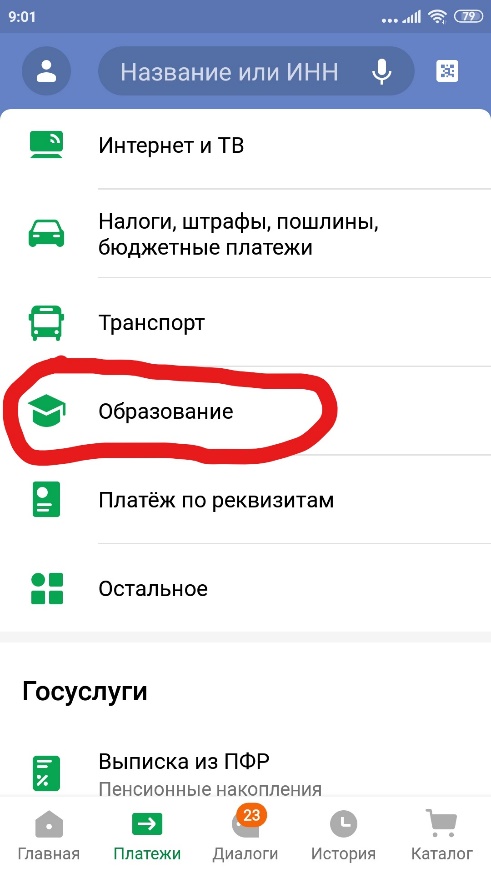 В разделе Образование нужно выбрать  ВУЗы, школы, колледжи, техникумы.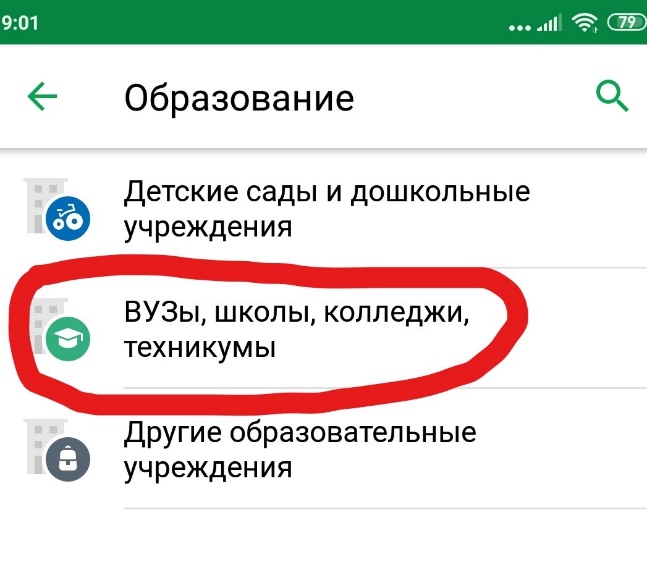 В перечне образовательных организаций выбираем Алтайский государственный университет 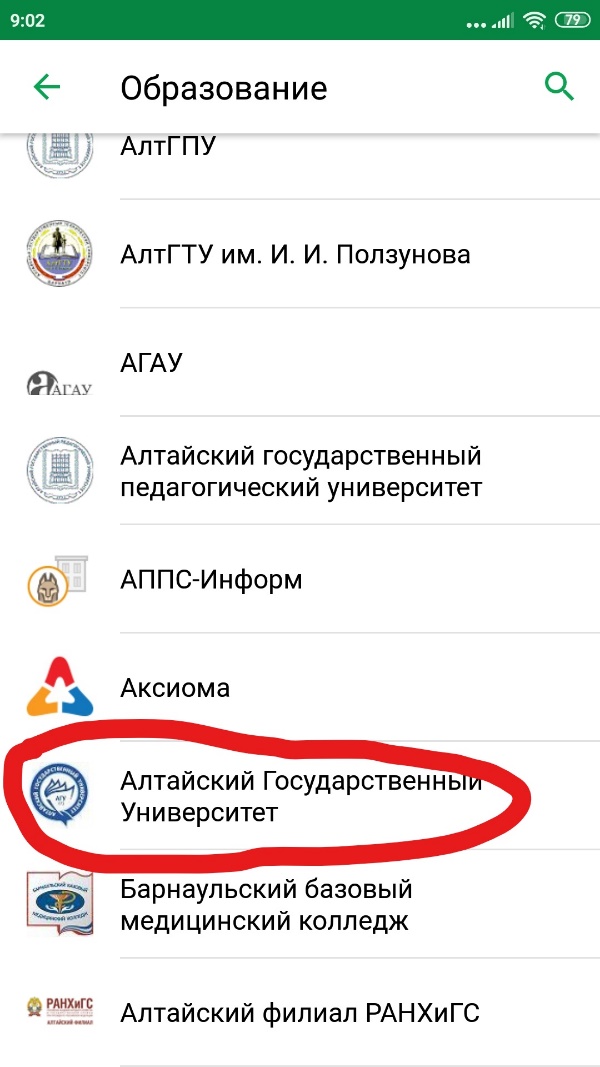 Выбираете: Образовательные услуги г. Барнаул 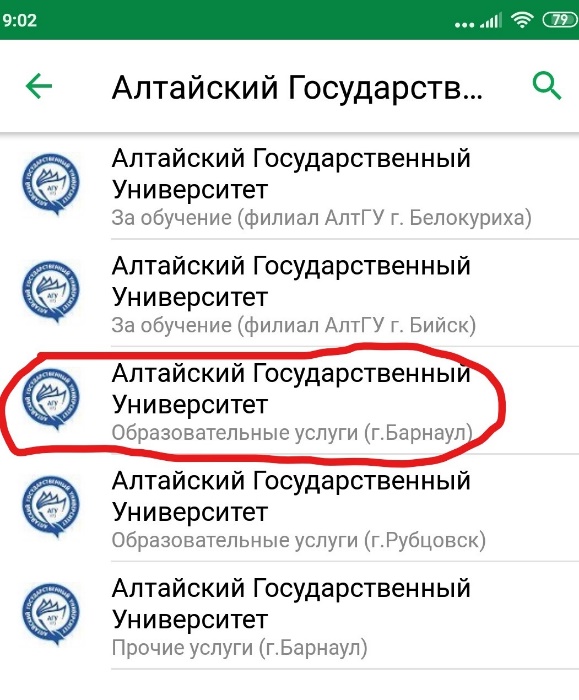 Выбор типа оплачиваемой услуги 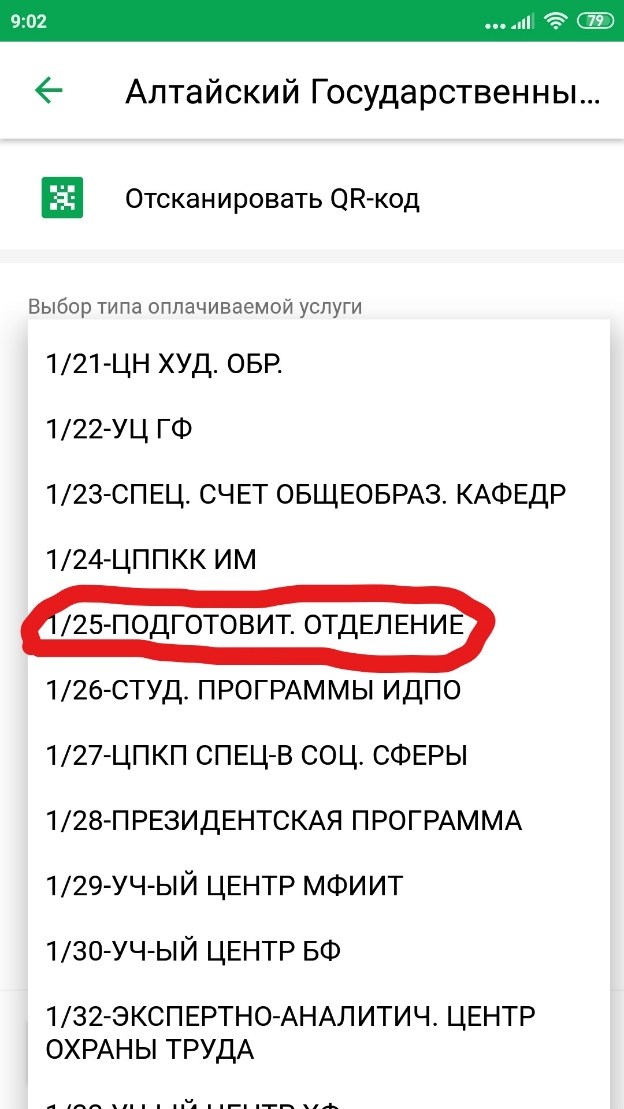 Указываете ФИО слушателя. Курс -0.  Далее укажите фио плательщика и другие реквизиты. 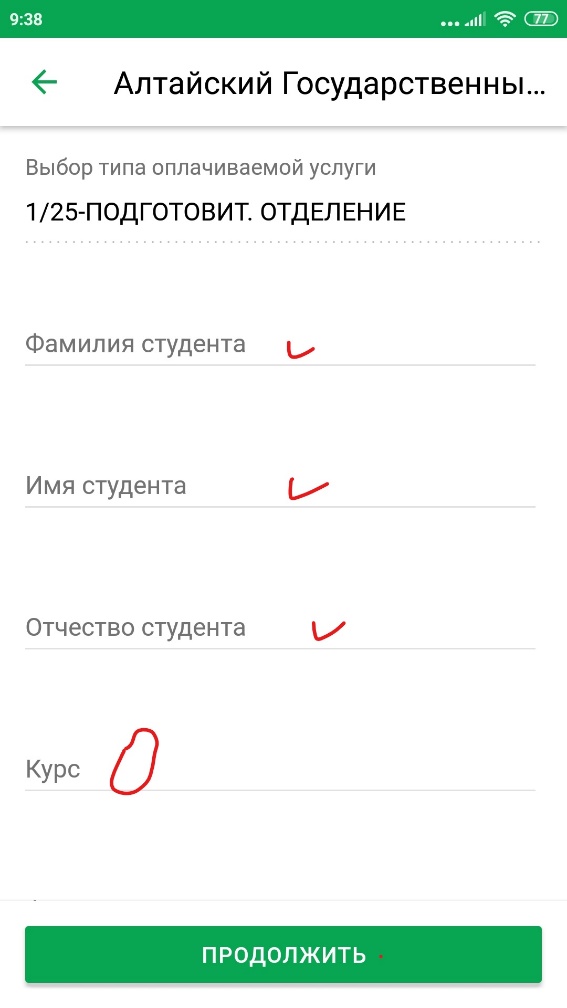 